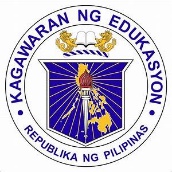 COT-RPMSINTER-OBSERVER AGREEMENT FORM OBSERVATION    1      	2 	3	4
DIRECTIONS FOR THE OBSERVERS:Indicate your individual rating for each indicator.Discuss within the group your reason/s for such rating. In case of different ratings, the observers must resolve the difference and come up with an agreed rating. The final rating is not an average; it is a final rating based on reasoned and consensual judgment.Attach all individual Rating Sheets to the Inter-Observer Agreement Form.OBSERVER 1:  _______________________________________NAME OF TEACHER OBSERVED:OBSERVER 2:  ____________________________________________________________________________OBSERVER 3:  _______________________________________SUBJECT & GRADE LEVEL TAUGHT:DATE: ____________________       _____________________________________THE TEACHER:Observer
1Observer
2Observer
3AGREEDRATINGApplies knowledge of content within and across curriculum teaching areasUses a range of teaching strategies that enhance learner achievement in literacy and numeracy skillsApplies a range of teaching strategies to develop critical and creative thinking, as well as other higher-order thinking skillsManages classroom structure to engage learners, individually or in groups, in meaningful exploration, discovery and hands-on activities within a range of physical learning environmentsManages learner behavior constructively by applying positive and non-violent discipline to ensure learning-focused environmentsUses differentiated, developmentally appropriate learning experiences to address learners'  gender, needs, strengths, interests and experiencesPlans, manages and implements developmentally sequenced teaching and learning processes to meet curriculum requirements and varied teaching contextsSelects, develops, organizes, and uses appropriate teaching and learning resources, including ICT, to address learning goalsDesigns, selects, organizes, and uses diagnostic, formative and summative assessment strategies consistent with curriculum requirements